ANKIETA MONITORUJĄCADla Wnioskodawców/Beneficjentów STOWARZYSZENIA LGD BRAMA LUBUSKAw ramach poddziałania 19.2 „Wsparcie na wdrażanie operacji w ramach strategii rozwoju lokalnego kierowanego przez społeczność"objętego Programem Rozwoju Obszarów Wiejskich na lata 2014–2020Informacja nt. złożonego wniosku o przyznanie pomocyNa jakim etapie weryfikacji jest Państwa wniosek ? (proszę zaznaczyć właściwą odpowiedz X):Monitorowanie realizacji celów ogólnych, szczegółowych oraz przedsięwzięć przez osiągnięcie wskaźnika produktu.należy wpisać wartość liczbową przy właściwym celu oraz wskaźniku produktuObszar STOWARZYSZENIA LGD BRAMA LUBUSKA przyjaznym do życia2.0 Rozwinięta przedsiębiorczość na obszarze STOWARZYSZENIA LGD BRAMA LUBUSKA3.0 Turystyka źródłem dochodu dla mieszkańców obszaru STOWARZYSZENIA LGD BRAMA LUBUSKAPytania dodatkowe nt. realizacji projektu:Uwagi dotyczące pracy biura:Oświadczenie Wnioskodawcy/BeneficjentaOświadczam, że informacje zawarte w niniejszej ankiecie są zgodne z prawdą.Data:………………………………….………………	Czytelny podpis:………………………………………………….…….………………1.Imię i nazwisko/nazwa wnioskodawcy/beneficjenta2.Adres zamieszkania/siedziby3.Telefon kontaktowy4.Adres e-mail5.Tytuł operacji6.Numer wniosku nadany przez LGDEtapproszę zaznaczyć X w odpowiednim polu1.Weryfikacja w Urzędzie Marszałkowskim2.Podpisanie Umowy o przyznaniu pomocyJeśli zaznaczyłeś x wypełnij wskazane pola:nr umowy: data podpisania umowy: kwota dofinasowania:2.Podpisanie Umowy o przyznaniu pomocyJeśli zaznaczyłeś x wypełnij wskazane pola:nr umowy: data podpisania umowy: kwota dofinasowania:2.Podpisanie Umowy o przyznaniu pomocyJeśli zaznaczyłeś x wypełnij wskazane pola:nr umowy: data podpisania umowy: kwota dofinasowania:2.Podpisanie Umowy o przyznaniu pomocyJeśli zaznaczyłeś x wypełnij wskazane pola:nr umowy: data podpisania umowy: kwota dofinasowania:3.Realizacja po podpisaniu umowy4.Złożenie wniosku o płatność I transzaJeśli zaznaczyłeś x wypełnij wskazane pola:data złożenia wniosku: uzupełnienia do wniosku4.Złożenie wniosku o płatność I transzaJeśli zaznaczyłeś x wypełnij wskazane pola:data złożenia wniosku: uzupełnienia do wniosku4.Złożenie wniosku o płatność I transzaJeśli zaznaczyłeś x wypełnij wskazane pola:data złożenia wniosku: uzupełnienia do wniosku4.data otrzymania I transzy5.Realizacja operacji po I transzy6.Złożenie wniosku o płatność II transzaJeśli zaznaczyłeś x wypełnij wskazane pola:data złożenia wniosku: uzupełnia do wniosku6.Złożenie wniosku o płatność II transzaJeśli zaznaczyłeś x wypełnij wskazane pola:data złożenia wniosku: uzupełnia do wniosku6.Złożenie wniosku o płatność II transzaJeśli zaznaczyłeś x wypełnij wskazane pola:data złożenia wniosku: uzupełnia do wniosku6.data otrzymania II transzy7.Rezygnacja z realizacji operacjiProszę o wskazanie na jakim etapie nastąpiła rezygnacja i podanie przyczyny8.Odmowa przyznania pomocyProszę o wskazanie na jakim etapie nastąpiła rezygnacja i podanie przyczynyCele szczegółowePrzedsięwzięciaWskaźniki produktuWartość wskaźnika1.1 Mieszkańcy mający łatwy dostęp do towarów i usług1.1.1 Podejmowanie działalności gospodarczej w zakresie handlu i usług konsumenckichLiczba operacji polegających na utworzeniu nowego przedsiębiorstwa 
- w tym przez przedstawiciela grupydefaworyzowanej.1.1 Mieszkańcy mający łatwy dostęp do towarów i usług1.1.1 Podejmowanie działalności gospodarczej w zakresie handlu i usług konsumenckichLiczba operacji polegających na utworzeniu nowego przedsiębiorstwa 
- w tym przez przedstawiciela grupydefaworyzowanej.Wskaźniki produktu – ilość utworzonych miejsc pracy z podziałem na grupyWskaźniki produktu – ilość utworzonych miejsc pracy z podziałem na grupyWskaźniki produktu – ilość utworzonych miejsc pracy z podziałem na grupyWskaźniki produktu – ilość utworzonych miejsc pracy z podziałem na grupyWartość wskaźnikaDezagregacjaKod wskaźnikaRodzaj wskaźnikaJednostka miaryRealizacja  
(w jednostce miary)Ogółem 1.1ProduktOsoba Osoby niepełnosprawne – posiadające orzeczenie o niepełnosprawności 1.1.1ProduktOsoba Osoby bezrobotne – zarejestrowane w urzędzie pracy 1.1.2ProduktOsobaOsoby powyżej 50 roku życia 1.1.3ProduktOsobaOsoby młode do ukończenia 30 roku życia 1.1.4ProduktOsobaMężczyźni1.1.5ProduktOsobaKobiety 1.1.6ProduktOsobaCele szczegółowePrzedsięwzięciaWskaźniki produktuWartość wskaźnika1.1 Mieszkańcy mający łatwy dostęp do towarów i usług1.1.1 Rozwój działalności gospodarczej w zakresie handlu i usług konsumenckichLiczba operacji polegających na rozwoju istniejącego przedsiębiorstwa, w którym utworzono miejsce pracy - w tym przez przedstawiciela grupy defaworyzowanej.1.1 Mieszkańcy mający łatwy dostęp do towarów i usług1.1.1 Rozwój działalności gospodarczej w zakresie handlu i usług konsumenckichLiczba operacji polegających na rozwoju istniejącego przedsiębiorstwa, w którym utworzono miejsce pracy - w tym przez przedstawiciela grupy defaworyzowanej.Wskaźniki produktu – ilość utworzonych miejsc pracy z podziałem na grupyWskaźniki produktu – ilość utworzonych miejsc pracy z podziałem na grupyWskaźniki produktu – ilość utworzonych miejsc pracy z podziałem na grupyWskaźniki produktu – ilość utworzonych miejsc pracy z podziałem na grupyWartość wskaźnikaDezagregacjaKod wskaźnikaRodzaj wskaźnikaJednostka miaryRealizacja  
(w jednostce miary)Ogółem 1.1ProduktOsoba Osoby niepełnosprawne – posiadające orzeczenie o niepełnosprawności 1.1.1ProduktOsoba Osoby bezrobotne – zarejestrowane w urzędzie pracy 1.1.2ProduktOsobaOsoby powyżej 50 roku życia 1.1.3ProduktOsobaOsoby młode do ukończenia 30 roku życia 1.1.4ProduktOsobaMężczyźni1.1.5ProduktOsobaKobiety 1.1.6ProduktOsobaCele szczegółowePrzedsięwzięciaWskaźniki produktuWartość wskaźnika1.1 Mieszkańcy mający łatwy dostęp do towarów i usług1.1.1 Rozwój działalności gospodarczej w zakresie handlu i usług konsumenckichLiczba operacji polegających na rozwoju istniejącego przedsiębiorstwa w którym utrzymano miejsce pracy - w tym przez przedstawiciela grupy defaworyzowanej1.1 Mieszkańcy mający łatwy dostęp do towarów i usług1.1.1 Rozwój działalności gospodarczej w zakresie handlu i usług konsumenckichLiczba operacji polegających na rozwoju istniejącego przedsiębiorstwa w którym utrzymano miejsce pracy - w tym przez przedstawiciela grupy defaworyzowanejWskaźniki produktu – ilość utrzymanych miejsc pracy z podziałem na grupyWskaźniki produktu – ilość utrzymanych miejsc pracy z podziałem na grupyWskaźniki produktu – ilość utrzymanych miejsc pracy z podziałem na grupyWskaźniki produktu – ilość utrzymanych miejsc pracy z podziałem na grupyWartość wskaźnikaDezagregacjaKod wskaźnikaRodzaj wskaźnikaJednostka miaryRealizacja  
(w jednostce miary)Ogółem 1.1ProduktOsoba Mężczyźni1.1.5ProduktOsobaKobiety 1.1.6ProduktOsobaCele szczegółowePrzedsięwzięciaWskaźniki produktuWartość wskaźnika1.2 Mieszkańcy mający łatwy dostęp do rekreacji1.2.1. Budowa nowych obiektów infrastruktury rekreacyjnejLiczba nowych obiektów infrastrukturyrekreacyjnej (konkurs)1.3 Silna tożsamość lokalna mieszkańców1.3.1. Wzmocnienie komunikacji pomiędzy LGD a mieszkańcamiLiczba zrealizowanych projektówwspółpracy (w tym projektów współpracy międzynarodowej)1.3 Silna tożsamość lokalna mieszkańców1.3.1. Wzmocnienie komunikacji pomiędzy LGD a mieszkańcamiLiczba LGD uczestniczących wprojektach współpracy1.3 Silna tożsamość lokalna mieszkańców1.3.1. Wzmocnienie komunikacji pomiędzy LGD a mieszkańcamiLiczba miesięcy pracy biura1.3 Silna tożsamość lokalna mieszkańców1.3.1. Wzmocnienie komunikacji pomiędzy LGD a mieszkańcamiLiczba działań poprawiającychkomunikację z mieszkańcami1.3 Silna tożsamość lokalna mieszkańców1.3.1. Wzmocnienie komunikacji pomiędzy LGD a mieszkańcamiLiczba spotkań informacyjno –konsultacyjnych LGD z mieszkańcami1.3 Silna tożsamość lokalna mieszkańców1.3.1. Wzmocnienie komunikacji pomiędzy LGD a mieszkańcamiLiczba osobodni szkoleń dlapracowników LGD1.3 Silna tożsamość lokalna mieszkańców1.3.1. Wzmocnienie komunikacji pomiędzy LGD a mieszkańcamiLiczba osobodni szkoleń dla organów LGD1.3 Silna tożsamość lokalna mieszkańców1.3.1. Wzmocnienie komunikacji pomiędzy LGD a mieszkańcamiLiczba podmiotów, którym udzielonoindywidualnego wsparciaCele szczegółowePrzedsięwzięciaWskaźniki produktuWartość wskaźnika2.1 Mieszkańcy i ogół ludności kupujący lokalne surowce i2.1.1. Podejmowanie działalności gospodarczej w zakresie pozyskiwania i/lub przetwarzanialokalnych surowców i/lub produktówLiczba operacji polegających na utworzeniu nowego przedsiębiorstwa w tym przez przedstawiciela grupydefaworyzowanej)2.1 Mieszkańcy i ogół ludności kupujący lokalne surowce i2.1.1. Podejmowanie działalności gospodarczej w zakresie pozyskiwania i/lub przetwarzanialokalnych surowców i/lub produktówLiczba operacji polegających na utworzeniu nowego przedsiębiorstwa w tym przez przedstawiciela grupydefaworyzowanej)Wskaźniki produktu – ilość utworzonych miejsc pracy z podziałem na grupyWskaźniki produktu – ilość utworzonych miejsc pracy z podziałem na grupyWskaźniki produktu – ilość utworzonych miejsc pracy z podziałem na grupyWskaźniki produktu – ilość utworzonych miejsc pracy z podziałem na grupyWartość wskaźnikaDezagregacjaKod wskaźnikaRodzaj wskaźnikaJednostka miaryRealizacja  
(w jednostce miary)Ogółem 1.1ProduktOsoba Osoby niepełnosprawne – posiadające orzeczenie o niepełnosprawności 1.1.1ProduktOsoba Osoby bezrobotne – zarejestrowane w urzędzie pracy 1.1.2ProduktOsobaOsoby powyżej 50 roku życia 1.1.3ProduktOsobaOsoby młode do ukończenia 30 roku życia 1.1.4ProduktOsobaMężczyźni1.1.5ProduktOsobaKobiety 1.1.6ProduktOsobaCele szczegółowePrzedsięwzięciaWskaźniki produktuWartość wskaźnika2.1 Mieszkańcy i ogół ludności kupujący lokalne surowce i2.1.1. Rozwój działalności gospodarczej w zakresie pozyskiwania i/lub przetwarzanialokalnych surowców i/lub produktówLiczba operacji polegających na utworzeniu nowego przedsiębiorstwa w tym przez przedstawiciela grupydefaworyzowanej)2.1 Mieszkańcy i ogół ludności kupujący lokalne surowce i2.1.1. Rozwój działalności gospodarczej w zakresie pozyskiwania i/lub przetwarzanialokalnych surowców i/lub produktówLiczba operacji polegających na utworzeniu nowego przedsiębiorstwa w tym przez przedstawiciela grupydefaworyzowanej)Wskaźniki produktu – ilość utworzonych miejsc pracy z podziałem na grupyWskaźniki produktu – ilość utworzonych miejsc pracy z podziałem na grupyWskaźniki produktu – ilość utworzonych miejsc pracy z podziałem na grupyWskaźniki produktu – ilość utworzonych miejsc pracy z podziałem na grupyWartość wskaźnikaDezagregacjaKod wskaźnikaRodzaj wskaźnikaJednostka miaryRealizacja  
(w jednostce miary)Ogółem 1.1ProduktOsoba Osoby niepełnosprawne – posiadające orzeczenie o niepełnosprawności 1.1.1ProduktOsoba Osoby bezrobotne – zarejestrowane w urzędzie pracy 1.1.2ProduktOsobaOsoby powyżej 50 roku życia 1.1.3ProduktOsobaOsoby młode do ukończenia 30 roku życia 1.1.4ProduktOsobaMężczyźni1.1.5ProduktOsobaKobiety 1.1.6ProduktOsobaCele szczegółowePrzedsięwzięciaWskaźniki produktuWartość wskaźnika2.1 Mieszkańcy i ogół ludności kupujący lokalne surowce i2.1.1. Podejmowanie lub rozwój działalności gospodarczej w zakresie pozyskiwania i/lub przetwarzanialokalnych surowców i/lub produktówLiczba operacji polegających na utworzeniu nowego przedsiębiorstwa w tym przez przedstawiciela grupydefaworyzowanej)2.1 Mieszkańcy i ogół ludności kupujący lokalne surowce i2.1.1. Podejmowanie lub rozwój działalności gospodarczej w zakresie pozyskiwania i/lub przetwarzanialokalnych surowców i/lub produktówLiczba operacji polegających na utworzeniu nowego przedsiębiorstwa w tym przez przedstawiciela grupydefaworyzowanej)Wskaźniki produktu – ilość utrzymanych miejsc pracy z podziałem na grupyWskaźniki produktu – ilość utrzymanych miejsc pracy z podziałem na grupyWskaźniki produktu – ilość utrzymanych miejsc pracy z podziałem na grupyWskaźniki produktu – ilość utrzymanych miejsc pracy z podziałem na grupyWartość wskaźnikaDezagregacjaKod wskaźnikaRodzaj wskaźnikaJednostka miaryRealizacja  
(w jednostce miary)Ogółem 1.1ProduktOsoba Mężczyźni1.1.5ProduktOsobaKobiety 1.1.6ProduktOsobaCele szczegółowePrzedsięwzięciaWskaźniki produktuWartość wskaźnika3.1. Turyści zainteresowani usługami turystycznymi3.1.1 . Podejmowanie działalności gospodarczej w zakresie usług turystycznychLiczba nowych miejsc noclegowych3.1. Turyści zainteresowani usługami turystycznymi3.1.1 . Podejmowanie działalności gospodarczej w zakresie usług turystycznychLiczba operacji polegających nautworzeniu nowego przedsiębiorstwa w tym przez przedstawiciela grupydefaworyzowanej.3.1. Turyści zainteresowani usługami turystycznymi3.1.1 . Podejmowanie działalności gospodarczej w zakresie usług turystycznychLiczba operacji polegających nautworzeniu nowego przedsiębiorstwa w tym przez przedstawiciela grupydefaworyzowanej.Wskaźniki produktu – ilość utworzonych miejsc pracy z podziałem na grupyWskaźniki produktu – ilość utworzonych miejsc pracy z podziałem na grupyWskaźniki produktu – ilość utworzonych miejsc pracy z podziałem na grupyWskaźniki produktu – ilość utworzonych miejsc pracy z podziałem na grupyWartość wskaźnikaDezagregacjaKod wskaźnikaRodzaj wskaźnikaJednostka miaryRealizacja  
(w jednostce miary)Ogółem 1.1ProduktOsoba Osoby niepełnosprawne – posiadające orzeczenie o niepełnosprawności 1.1.1ProduktOsoba Osoby bezrobotne – zarejestrowane w urzędzie pracy 1.1.2ProduktOsobaOsoby powyżej 50 roku życia 1.1.3ProduktOsobaOsoby młode do ukończenia 30 roku życia 1.1.4ProduktOsobaMężczyźni1.1.5ProduktOsobaKobiety 1.1.6ProduktOsobaCele szczegółowePrzedsięwzięciaWskaźniki produktuWartość wskaźnika3.1. Turyści zainteresowani usługami turystycznymi3.1.1 . Rozwój działalności gospodarczej w zakresie usług turystycznychLiczba nowych miejsc noclegowych3.1. Turyści zainteresowani usługami turystycznymi3.1.1 . Rozwój działalności gospodarczej w zakresie usług turystycznychLiczba operacji polegających na rozwoju istniejącego przedsiębiorstwa, w którym utworzono miejsce pracy w tym przez przedstawiciela grupy defaworyzowanej.3.1. Turyści zainteresowani usługami turystycznymi3.1.1 . Rozwój działalności gospodarczej w zakresie usług turystycznychLiczba operacji polegających na rozwoju istniejącego przedsiębiorstwa, w którym utworzono miejsce pracy w tym przez przedstawiciela grupy defaworyzowanej.Wskaźniki produktu – ilość utworzonych miejsc pracy z podziałem na grupyWskaźniki produktu – ilość utworzonych miejsc pracy z podziałem na grupyWskaźniki produktu – ilość utworzonych miejsc pracy z podziałem na grupyWskaźniki produktu – ilość utworzonych miejsc pracy z podziałem na grupyWartość wskaźnikaDezagregacjaKod wskaźnikaRodzaj wskaźnikaJednostka miaryRealizacja  
(w jednostce miary)Ogółem 1.1ProduktOsoba Osoby niepełnosprawne – posiadające orzeczenie o niepełnosprawności 1.1.1ProduktOsoba Osoby bezrobotne – zarejestrowane w urzędzie pracy 1.1.2ProduktOsobaOsoby powyżej 50 roku życia 1.1.3ProduktOsobaOsoby młode do ukończenia 30 roku życia 1.1.4ProduktOsobaMężczyźni1.1.5ProduktOsobaKobiety 1.1.6ProduktOsobaCele szczegółowePrzedsięwzięciaWskaźniki produktuWartość wskaźnika3.1. Turyści zainteresowani usługami turystycznymi3.1.1 . Podejmowanie lub rozwój działalności gospodarczej w zakresie usług turystycznychLiczba nowych miejsc noclegowych3.1. Turyści zainteresowani usługami turystycznymi3.1.1 . Podejmowanie lub rozwój działalności gospodarczej w zakresie usług turystycznychLiczba operacji polegających na rozwojuistniejącego przedsiębiorstwa w którymutrzymano miejsce pracy w tym przez przedstawiciela grupy  defaworyzowanej.3.1. Turyści zainteresowani usługami turystycznymi3.1.1 . Podejmowanie lub rozwój działalności gospodarczej w zakresie usług turystycznychLiczba operacji polegających na rozwojuistniejącego przedsiębiorstwa w którymutrzymano miejsce pracy w tym przez przedstawiciela grupy  defaworyzowanej.Wskaźniki produktu – ilość utrzymanych miejsc pracy z podziałem na grupyWskaźniki produktu – ilość utrzymanych miejsc pracy z podziałem na grupyWskaźniki produktu – ilość utrzymanych miejsc pracy z podziałem na grupyWskaźniki produktu – ilość utrzymanych miejsc pracy z podziałem na grupyWartość wskaźnikaDezagregacjaKod wskaźnikaRodzaj wskaźnikaJednostka miaryRealizacja  
(w jednostce miary)Ogółem 1.1ProduktOsoba Mężczyźni1.1.5ProduktOsobaKobiety 1.1.6ProduktOsobaCele szczegółowePrzedsięwzięciaWskaźniki produktuWartość wskaźnika3.2. Turyści zainteresowani atrakcjami turystycznymi3.2.1. Promocja atrakcji turystycznychLiczba publikacji promujących atrakcje turystyczne3.2. Turyści zainteresowani atrakcjami turystycznymi3.2.1. Promocja atrakcji turystycznychLiczba zrealizowanych projektówwspółpracy - w tym projektów współpracy międzynarodowej)3.2. Turyści zainteresowani atrakcjami turystycznymi3.2.1. Promocja atrakcji turystycznychLiczba zrealizowanych projektówwspółpracy - w tym projektów współpracy międzynarodowej)Liczba LGD uczestniczących wprojektach współpracyCzy beneficjent miał już kontrolę z instytucji upoważnionych do jej przeprowadzania(Samorządu Województwa, Agencji, Ministerstwa Finansów, Ministerstwa Rolnictwa i Rozwoju Wsi, KomisjiEuropejskiej, organów kontroli państwowej i skarbowej oraz inne).Czy beneficjent miał już kontrolę z instytucji upoważnionych do jej przeprowadzania(Samorządu Województwa, Agencji, Ministerstwa Finansów, Ministerstwa Rolnictwa i Rozwoju Wsi, KomisjiEuropejskiej, organów kontroli państwowej i skarbowej oraz inne).Czy beneficjent miał już kontrolę z instytucji upoważnionych do jej przeprowadzania(Samorządu Województwa, Agencji, Ministerstwa Finansów, Ministerstwa Rolnictwa i Rozwoju Wsi, KomisjiEuropejskiej, organów kontroli państwowej i skarbowej oraz inne).  TAKNIEJeśli tak, to czy otrzymał zalecenia pokontrolne?Jeśli tak, to czy otrzymał zalecenia pokontrolne?Jeśli tak, to czy otrzymał zalecenia pokontrolne?  TAK  NIEJeśli Beneficjent otrzymał	zalecenia………………………………………………………………………………………………………………………………………………………………………………………………………………………………………………………………………………………………pokontrolne	proszę	wymienićzalecenia.……………………………………………………………………………………………………………………………………………………………………………………………………………………………………………………………………………………………….……………………………………………………………………………………………….……………………………………………………………………………………………….……………………………………………………………………………………………….……………………………………………………………………………………………….……………………………………………………………………………………………….………………………………………………………………………………………………Czy Beneficjent prowadzi rachunek bankowy?Czy Beneficjent prowadzi rachunek bankowy?  TAK  TAK NIECzy przeprowadzono postępowanie o udzielenie zamówienia publicznego?TAK NIENIE DOTYCZYCzy Beneficjent niezwłocznie informuje Zarząd Województwao planowanych lub zaistniałych zdarzeniach mogących mieć wpływ na realizacje operacji?TAK NIENIE zaistniały takie okolicznościCzy operacja była ukierunkowana na innowacje?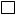 TAKNIECzy operacja objęła zastosowanie rozwiązań sprzyjających ochronie?:środowiskaklimatu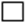 TAK NIE NIE DOTYCZYCzy wystąpiły problemy w realizacji operacji?TAKNIECzy wystąpiły problemy w realizacji operacji?Jeśli „tak”, to:Jeśli „tak”, to:Jakie problemy i jakie jest planowane ich rozwiązanie?Jakie problemy i jakie jest planowane ich rozwiązanie?Jakie problemy i jakie jest planowane ich rozwiązanie?Inne uwagi dotyczące realizacji operacji ?Inne uwagi dotyczące realizacji operacji ?Inne uwagi dotyczące realizacji operacji ?Czy Pan/Pani korzystała z doradztwa w Biurze LGD? TAK NIEW jakim zakresie udzielane było doradztwo? Złożony wniosek o dofinansowanie Uzupełnienia do wniosku o dofinansowanie Podpisana umowa o dofinansowanieZłożony wniosek o płatnośćUzupełnienia do wniosku o płatnośćJak ocenia Pani/Pana sprawność funkcjonowaniaLGD? (1-wartość najniższa ; 5  wartość najwyższa)  12  34     5